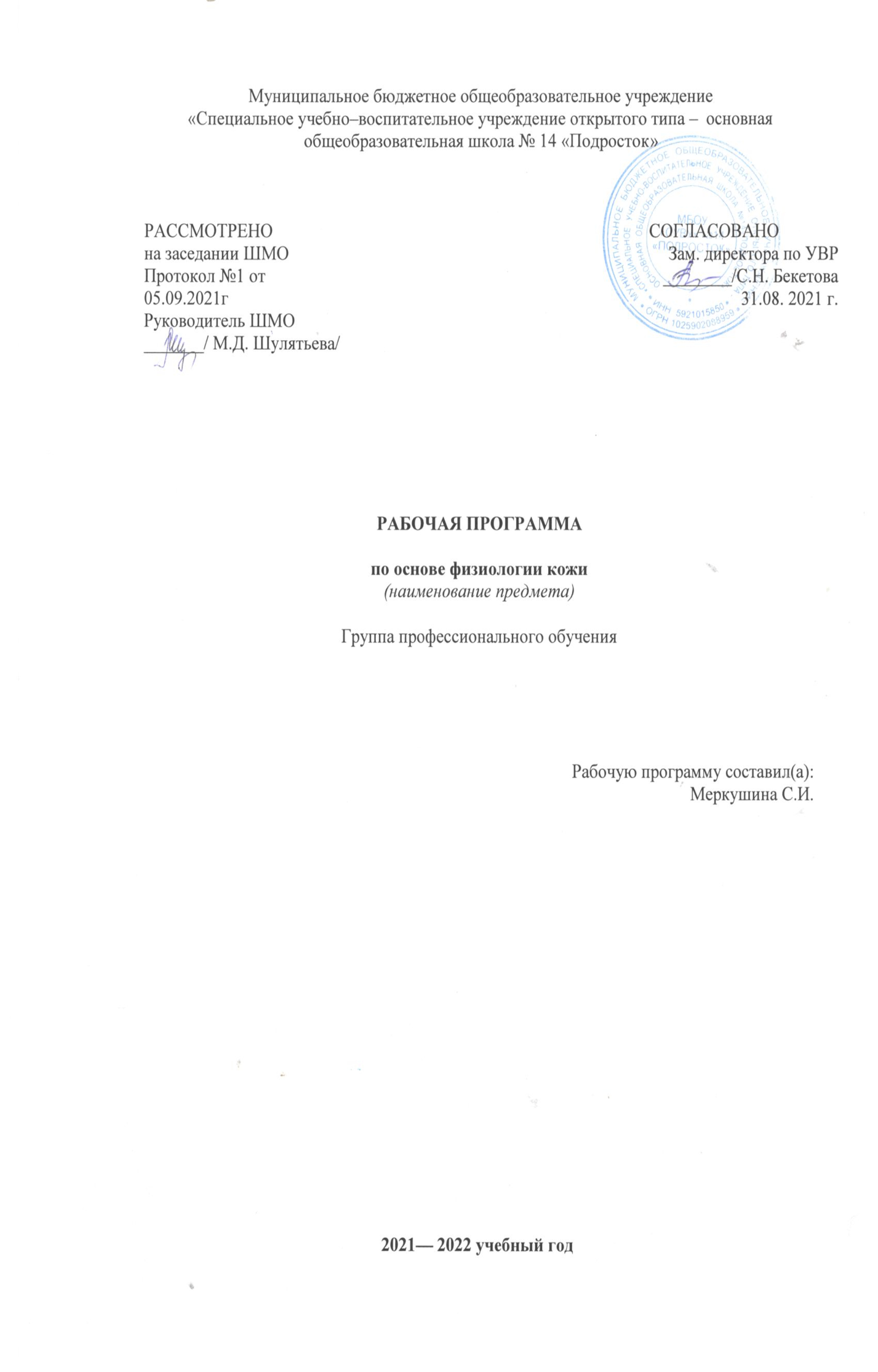 Пояснительная запискаДанная программа предназначена для проведения теоретических и практических занятий с учащимися, получаемыми начальные профессиональные навыки по специальности «Парикмахер». Программа разработана на основе стандарта РФ ОСТ19 ПО 02235 -96 и примерной учебной программы. Предусмотрены занятия по оказанию первой помощи при травмах и по составлению инструкций безопасных методов труда для работы на определённом оборудовании. Занятия осуществляются на основе Трудового Кодекса РФ, Федеральных законов по охране труда и на основе Конституции РФ.Будущим специалистам необходимы твёрдые знания основ охраны и гигиены  труда. Каждый учащийся должен осознавать свою ответственность за здоровье и жизнь людей, которых они обслуживают.В результате изучения предмета учащиеся должны знать:Основы безопасности труда;Требования к оборудованию и оснащению помещений;Правила при работе с инструментом;Требования к применению и хранению парикмахерского  оборудования и инструмента;Меры предосторожности, правила безопасности труда и пожарной безопасности в парикмахерских;Правила безопасности с электроаппаратуройЧтобы достичь, выше изложенных целей, проводятся лекционные занятия; уроки – диалоги; уроки по решению проблемных производственных задач, ситуаций, выдаются задания на составление и решение кроссвордов.Предусмотрен контроль учащихся по предмету в виде вопросов в экзаменационных билетах.Тематический план1. Кожа и её значение2. Строение кожи3. Функции кожи4. Характеристика , типы волос5. Тестирование6. Строение волос7. Общее представление о ногтях8. Составление свода правил по уходу за волосами разного типа9. Бактерии10. Грибы11. Вирусы12. Общая характеристика инфекционных заболеваний13. Противоэпидемические мероприятия14. Сообщения по темам15. Основы дерматологии16. Болезни кожи17. Болезни, передаваемые контактно-бытовым путём18. Болезни , передаваемые воздушно –капельным путём19. Профессиональные заболевания парикмахеров20. Сообщения по теме «Действие факторов внешней среды на микроорганизмы»21. Рефераты22. Заболевания, передающиеся при оказании парикмахерских услуг23. Гнойничковые заболевания24. Стрептококковые пиодермии25. Профилактика гнойничковых заболеваний26. Вирусные заболевания кожи27. Паразитарные заболевания кожи28. Сообщения по теме29. Грибковые заболевания30. Профилактика грибковых заболеваний31. Составление интеллект карты по теме «Болезни кожи и волос»32. Заслушивание рефератов33. Зачёт-тестирование